Муниципальное казенное общеобразовательное учреждениеМарьевская средняя общеобразовательная школаОльховатский муниципальный районВоронежская область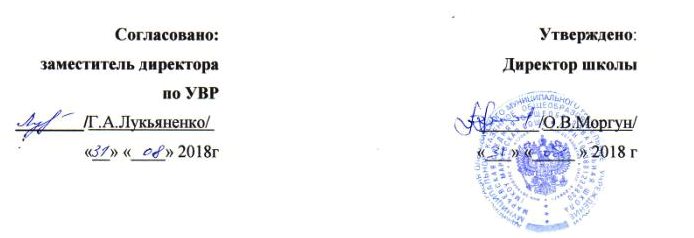 Рабочая программапо   иностранному языку (немецкий) 5 классна 2018-2019 учебный годСоставитель:учитель английского языка IккГалушка Елена Алексеевна2018 годРабочая программа к учебно-методическим комплексам по немецкому языку для учащихся 5 класса общеобразовательных учреждений серии “Горизонты” составлена на основе требований Федерального государственного образовательного стандарта начального общего образования к структуре образовательной программы, а также с учетом требований, изложенных в рабочей программе по иностранному языку для средней школы “Horizonte” М.М. Аверин, Ф. Джин, Л. Рорман.Программа рассчитана на 35 часов, соответственно один час в неделю.Планируемые результаты изучения учебного предметаПредставленная программа обеспечивает достижение личностных, метапредметных и предметных результатов. Личностные результатыВоспитание гражданственности, патриотизма, уважения к правам, свободам и обязанностям человека.ценностное отношение к своей малой родине, семейным традициям; государственной символике, родному языку, к России;элементарные представления о культурном достоянии малой Родины;первоначальный опыт постижения ценностей национальной культуры;первоначальный опыт участия в межкультурной коммуникации и умение представлять родную культуру; представления о правах и обязанностях человека и товарища;Воспитание нравственных чувств и этического сознания.элементарные представления о моральных нормах и правилах нравственного поведения, в том числе об этических нормах взаимоотношений в семье, классе, школе, а также между носителями разных культур;представления о гуманистическом мировоззрении: доброта, желание доставить радость людям; бережное, гуманное отношение ко всему живому; великодушие, сочувствие; товарищество и взаимопомощь;стремление делать правильный нравственный выбор: способность анализировать нравственную сторону своих поступков и поступков других людей;почтительное отношение к родителям, уважительное отношение к старшим, заботливое отношение к младшим;нравственно-этический опыт взаимодействия со сверстниками, старшими и младшими детьми, взрослыми в соответствии с общепринятыми нравственными этическими нормами; доброжелательное отношение к другим участникам учебной и игровой деятельности на основе этических норм;Воспитание уважения к культуре народов стран изучаемого языка.элементарные представления о культурном достоянии стран;первоначальный опыт межкультурной коммуникации;уважение к иному мнению и культуре других народов;Воспитание ценностного отношения к прекрасному, формирование представлений об эстетических идеалах и ценностях (эстетическое воспитание)элементарные представления об эстетических и художественных ценностях родной культуры и культуры других стран;опыт эмоционального постижения народного творчества, детского фольклора, памятников культуры;опыт самореализации в различных видах творческой деятельности, формирования потребности и умения выражать себя в доступных видах творчества;мотивация к реализации эстетических ценностей в пространстве школы и семьи;отношение к учебе как творческой деятельности;Воспитание трудолюбия, творческого отношения к учению, труду, жизни.ценностное отношение к труду, учебе и творчеству, трудолюбие;потребности и умения выражать себя в различных доступных и наиболее привлекательных для ребенка видах творческой деятельности;дисциплинированность, последовательность, настойчивость и самостоятельность;опыт участия в учебной деятельности по овладению иностранным языком и осознание ее значимости для личности учащегося; навыки сотрудничества в процессе учебной и игровой деятельности со сверстниками и взрослыми;бережное отношение к результатам своего труда, труда других людей, к школьному имуществу, учебникам, личным вещам,мотивация к самореализации в познавательной и учебной деятельности;любознательность и стремление расширять кругозорФормирование ценностного отношения к здоровью и здоровому образу жизни.ценностное отношение к своему здоровью, здоровью близких и окружающих людей;представления о роли физической культуры и спорта для здоровья человека;личный опыт здоровьесберегающей деятельности;Воспитание ценностного отношения к природе, окружающей среде (экологическое воспитание).ценностное отношение к природе;опыт эстетического, эмоционально-нравственного отношения к природе.Предметные результатыВ процессе овладения познавательным (социокультурным) аспектом ученик научится:- находить на карте страны изучаемого языка и континенты;- узнавать достопримечательности стран изучаемого языка/родной страны;- понимать особенности национальных и семейных праздников и традиций стран изучаемого языка;-понимать особенности образа жизни своих зарубежных сверстников;- узнавать наиболее известных персонажей иностранной детской литературы и популярные литературные произведения для детей;Пятиклассник получит возможность:     - сопоставлять реалии стран изучаемого языка и родной страны;- представлять реалии своей страны средствами иностранного языка;- познакомиться и выучить наизусть популярные детские песенки и стихотворения.Метапредметнымирезультатами изучения немецкого языка в 5 классе являются:- развитие умения взаимодействовать с окружающими, выполняя разные роли в пределах речевых потребностей и возможностей школьника;- развитие коммуникативных способностей школьника, умения выбирать адекватные языковые и речевые средства для успешного решения элементарной коммуникативной задачи;-  расширение общего лингвистического кругозора школьника;- развитие познавательной, эмоциональной и волевой сфер школьника; формирование мотивации к изучению иностранного языка;- овладение умениями координированной работы с разными компонентами учебно-методического комплекса (учебником, аудиодиском и т.д.).В процессе овладения учебным аспектом у учащихся будут развиты коммуникативные умения по видам речевой деятельности.В говорении научится:вести и поддерживать элементарный диалог: этикетный, диалог-расспрос, диалог-побуждение, диалог-обмен мнениями;кратко описывать и характеризовать предмет, картинку, персонаж;рассказывать о себе, своей семье, друге, школе, родном крае, стране и т.п. (в пределах тематики основной школы).Пятиклассник получит возможность научиться:воспроизводить наизусть небольшие произведения детского фольклора: рифмовки, стихотворения, песни;кратко передавать содержание прочитанного/услышанного текста;выражать отношение к прочитанному/услышанному.В аудированиинаучится:понимать на слух:- речь учителя по ведению урока;- связные высказывания учителя, построенные на знакомом материале или содержащие некоторые незнакомые слова;- выказывания одноклассников;- небольшие тексты и сообщения, построенные на изученном речевом материале, как при непосредственном общении, так и при восприятии аудиозаписи;- содержание текста на уровне значения (уметь отвечать на вопросы по содержанию текста);понимать основную информацию услышанного;извлекать конкретную информацию из услышанного;понимать детали текста;вербально или не вербально реагировать на услышанное;Пятиклассник получит возможность научиться:понимать на слух разные типы текстов, соответствующие возрасту и интересам учащихся (краткие диалоги, описания, детские стихотворения и рифмовки, песни, загадки) – время звучания до 2 минут;использовать контекстуальную или языковую догадку;не обращать внимание на незнакомые слова, не мешающие понимать основное содержание текста.В чтении овладеет техникой чтения, т.е. научится читать:по транскрипции;с помощью (изученных) правил чтения и с правильным словесным ударением;написанные цифрами время, количественные и порядковые числительные и даты;с правильным логическим и фразовым ударением простые нераспространенные предложения;основные коммуникативные типы предложений (повествовательные, вопросительные, побудительные, восклицательные);с определенной скоростью, обеспечивающей понимание читаемого.Пятиклассник овладеет умением читать, т.е. научится:читать небольшие различных типов тексты с разными стратегиями, обеспечивающими понимание основной идеи текста, полное понимание текста и понимание необходимой (запрашиваемой) информации;читать и понимать содержание текста на уровне значения, т.е. сумеет на основе понимания взаимоотношений между членами простых предложений ответить на вопросы по содержанию текста;определять значения незнакомых слов по: - знакомым словообразовательным элементам (приставки, суффиксы) и по известным составляющим элементам сложных слов, - аналогии с родным языком,- конверсии,- контексту,- иллюстративной наглядности;пользоваться справочными материалами (двуязычным словарем, лингвострановедческим справочником) с применением знаний алфавита и транскрипции;Пятиклассник получит возможность научиться:читать и понимать тексты, написанные разными типами шрифтов;читать с соответствующим ритмико-интонационным оформлением простые распространенные предложения с однородными членами;понимать внутреннюю организацию текста и определять:- главную идею текста и предложения, подчиненные главному предложению;- хронологический/логический порядок;- причинно-следственные и другие смысловые связи текста с помощью лексических и грамматических средств;читать и понимать содержание текста на уровне смысла и: - делать выводы из прочитанного; - выражать собственное мнение по поводу прочитанного;- выражать суждение относительно поступков героев;- соотносить события в тексте с личным опытом;В письме научится:- правильно списывать, - выполнять лексико-грамматические упражнения,- делать записи (выписки из текста),- делать подписи к рисункам,- отвечать письменно на вопросы,- писать открытки - поздравления с праздником (объём 20-30 слов),- писать личные письма в рамках изучаемой тематики (объём 30-40 слов) с опорой на образец;Пятиклассник получит возможность научиться:- писать русские имена и фамилии на иностранном языке,-  заполнять анкеты (имя, фамилия, возраст, хобби), сообщать краткие сведения о себе;- в личных письмах запрашивать интересующую информацию;- писать короткие сообщения (в рамках изучаемой тематики) с опорой на план/ключевые слова (объём 50-60 слов);- правильно оформлять конверт (с опорой на образец)Содержание учебного предметаРаздел 1. Знакомство (4ч)Знакомство с одноклассниками, учителем, персонажами детских произведений: имя, возраст. Приветствие, прощание (с использованием типичных фраз речевого этикета).Раздел 2. Мой класс (4ч)Внешность и характер одноклассников. Увлечения одноклассников и мои.Раздел 3. Животные (5ч)Животные: домашние и дикие. Поведение домашних питомцев, их привычки и описание.Раздел 4. Мой день в школе (3ч)Распорядок дня школьника. Классная комната. Предметы школьной мебели. Мой класс, моя школа. Учебная работа в классе. Раздел 5. Хобби (4ч)Занятия в свободное время (хобби). Увлечения зарубежных сверстников.Раздел 6. Моя семья? (5ч)Члены семьи, их имена, возраст, внешность, черты характера, увлечения/хобби. Мой день (распорядок дня, домашние обязанности). Покупки в магазине: одежда, обувь, основные продукты питания. Любимая еда. Семейные праздники: день рождения.Раздел 7. Сколько это стоит? (10ч)Цифры. Иностранная валюта и российская. Покупки. Цены. Продукты и прочие товары. Ситуации поведения в магазине.ГоворениеДиалогическая речьУмение вести диалоги этикетного характера, диалог-расспрос, диалог — побуждение к действию, диалог — обмен мнениями. Объём диалога от 3 реплик (5—7 классы) до 4—5 реплик (8—9 классы) со стороны каждого учащегося. Продолжительность диалога 1,5—2 минуты (9 класс).Монологическая речьУмение строить связные высказывания о фактах и событиях с опорой и без опоры на прочитанный или услышанный текст, заданную вербальную ситуацию или зрительную наглядность.Объём монологического высказывания от 7—10 фраз (5—7 классы) до 10—12 фраз (8—9 классы). Продолжительность монолога 1 — 1,5 минуты (9 класс).АудированиеУмение воспринимать и понимать на слух аутентичные аудио- и видеотексты с разной глубиной проникновения в их содержание (с пониманием основного содержания, с выборочным пониманием и полным пониманием содержания текста) в зависимости от коммуникативной задачи и функционального типа текста.Жанры текстов: прагматические, публицистические.Типы текстов: сообщение, рассказ, диалог-интервью и др.Содержание текстов должно соответствовать возрастным особенностям и интересам учащихся и иметь образовательную и воспитательную ценность.Аудирование с полным пониманием содержания предполагает понимание речи учителя и одноклассников на уроке, а также понимание несложных текстов, построенных на полностью знакомом учащимся языковом материале или содержащих некоторые незнакомые слова. Время звучания текста — до 1 минуты.Аудирование с пониманием основного содержания осуществляется на несложных текстах, содержащих наряду с изученными и некоторое количество незнакомых языковых явлений.  Время звучания текстов — до 1,5 минуты.Аудирование с выборочным пониманием предполагает умение выделить необходимую информацию в одном или нескольких аутентичных коротких текстах прагматического характера, опуская избыточную информацию. Время звучания текстов — до 1,5 минуты.ЧтениеУмение читать и понимать аутентичные тексты разных жанров и стилей с различной глубиной и точностью проникновения в их содержание (в зависимости от коммуникативной задачи): с пониманием основного содержания (ознакомительное чтение); с полным пониманием содержания (изучающее чтение); с выборочным пониманием необходимой информации (просмотровое/поисковое чтение).Жанры текстов: научно-популярные, публицистические, художественные, прагматические.Типы текстов: статья, интервью, рассказ, объявление, рецепт, меню, проспект, реклама, песня и др.Содержание текстов должно соответствовать возрастным особенностям и интересам учащихся, иметь образовательную и воспитательную ценность, воздействовать на эмоциональную сферу школьников.Независимо от вида чтения возможно использование двуязычного словаря.Чтение с пониманием основного содержания текста осуществляется на несложных аутентичных материалах с ориентацией на выделенное в программе предметное содержание, включающих некоторое количество незнакомых слов. Объём текстов для чтения — 600—700 слов.Чтение с полным пониманием осуществляется на несложных аутентичных текстах, построенных в основном на изученном языковом материале, с использованием различных приёмов смысловой переработки текста (языковой догадки, выборочного перевода) и оценки полученной информации. Объём текста для чтения — около 500 слов.Чтение с выборочным пониманием предполагает умение просмотреть аутентичный текст или несколько коротких текстов и выбрать необходимую информацию. Объём текста для чтения — около 350 слов. Письменная речьумение:— делать выписки из текста для их дальнейшего использования в собственных высказываниях;— писать короткие поздравления с днём рождения и другими праздниками, выражать пожелания (объёмом 30—40 слов, включая адрес);— заполнять несложные анкеты в форме, принятой в странах изучаемого языка (указывать имя, фамилию, пол, гражданство, адрес);— писать личное письмо зарубежному другу с опорой на образец (сообщать краткие сведения о себе; запрашивать аналогичную информацию о нём; выражать благодарность и т. д.). Объём личного письма — 100—140 слов, включая адрес.Языковые знания и навыкиОрфографияПравила чтения и написания слов, отобранных для данного этапа обучения, и навыки их применения в рамках изучаемого лексико-грамматического материала.Фонетическая сторона речиНавыки адекватного произношения и различения на слух всех звуков изучаемого второго иностранного языка. Соблюдение ударения и интонации в словах и фразах, ритмико-интонационные навыки произношения различных типов предложений.Овладение лексическими единицами, обслуживающими новые темы, проблемы и ситуации общения в пределах тематики основной школы, в объёме около 1000 единиц. Лексические единицы включают устойчивые словосочетания, оценочную лексику, реплики-клише речевого этикета.Основныеспособысловообразования:1) аффиксация:• существительныхссуффиксами-ung (die Lsung, die Vereinigung); -keit (die Feindlichkeit); -heit (die Einheit); -schaft (die Gesellschaft); -um (das Datum); -or (der Doktor); -ik (die Mathematik); -e (die Liebe), -er (der Wissenschaftler); -ie (die Biologie);• прилагательныхссуффиксами-ig (wichtig); -lieh (glcklich); -isch (typisch); -los (arbeitslos); -sam (langsam); -bar (wunderbar);• существительных и прилагательных с префиксом un- (dasUngнck, ungнcklich);• существительныхиглаголовспрефиксами: vor- (der Vorort, vorbereiten); mit- (die Mitverantwortung, mitspielen);• глаголовсотделяемымиинеотделяемымиприставкамиидругимисловамивфункцииприставоктипаerzhlen, wegwerfen.2) словосложение:• существительное + существительное (dasArbeitszimmer);• прилагательное + прилагательное (dunkelblau, hellblond);• прилагательное + существительное (dieFremdsprache);• глагол + существительное (dieSchwimmhalle);3) конверсия (переход одной части речи в другую):• образование существительных от прилагательных (dasBlau, derJunge);• образование существительных от глаголов (dasLernen, dasLesen).Интернациональные слова (derGlobus, derComputer). Представления о синонимии, антонимии, лексической сочетаемости, многозначности.Грамматическая сторона речиЗнакомство с новыми грамматическими явлениями.Уровень овладения конкретным грамматическим явлением (продуктивно-рецептивно или рецептивно) указывается в графе «Характеристика основных видов деятельности учащихся» в Тематическом планировании.Нераспространённые и распространённые предложения:• безличные предложения (Esistwarm. EsistSommer);• предложения с глаголами legen, stellen, hngen, требующими после себя дополнение в Akkusativи обстоятельство места при ответе на вопрос Wohin?                    • предложения с глаголами beginnen, raten, vorhabenи др., требующими после себя Infinitivс zu;• побудительные предложения типа Lesenwir! Wollenwirlesen!;• все типы вопросительных предложений;• предложения с неопределённо-личным местоимением man (ManschmcktdieStadtvorWeihnachten);• предложениясинфинитивнойгруппойum ... zu (Er lernt Deutsch, um deutsche В eher zu lesen);• сложносочинённыепредложенияссоюзамиdenn, darum, deshalb (Ihm gefllt das Dorfleben, denn er kann hier viel Zeit in der frischen Luft verbringen).• сложноподчинённые предложения с союзами dass, obи др. (Er sagt, dass er gut in Mathe ist);• сложноподчинённыепредложенияпричиныссоюзамиweil, da (Er hat heute keine Zeit, weil er viele Hausaufgaben machen muss);• сложноподчинённыепредложениясусловнымсоюзомwenn (Wenn du Lust hast, komm zu mir zu Besuch);• сложноподчинённые предложения с придаточными времени (с союзами wenn, als, nachdem);• сложноподчинённые предложения с придаточными определительными (с относительными местоимениями die, deren, dessen);• сложноподчинённые предложения с придаточными цели (с союзом damit);• распознавание структуры предложения по формальным признакам: по наличию/отсутствию инфинитивных оборотов: um ... zu + Infinitiv, statt ...zu);  + Infinitiv, ohne ... zu + Infinitiv• слабые и сильные глаголы со вспомогательным глаголом habenв Perfekt;• сильные глаголы со вспомогательным глаголом seinв Perfekt (kommen, fahren, gehen);• Präteritumслабых и сильных глаголов, а также вспомогательных и модальных глаголов;• глаголы с отделяемыми и неотделяемыми приставками Präsens, Perfekt, Präteritum, Futur (anfangen, beschreiben);• временные формы в Passiv (Präsens, Präteritum);• местоименные наречия (worüber, darüber, womit, damit);• возвратные глаголы в основных временных формах Präsens, Perfekt, Präteritum (sichanziehen, sichwaschen);• распознавание и употребление в речи определённого, неопределённого и нулевого артиклей, склонения существительных нарицательных;              склонения прилагательных и наречий; предлогов, имеющих двойное управление, предлогов,  требующихDativ,  предлогов,  требующих Akkusativ;• местоимения: личные, притяжательные, неопределённые (jemand, niemand);• Plusquamperfektи употребление его в речи при согласовании времён;• количественные числительные и порядковые числительные.Социокультурные знания и уменияУмение осуществлять межличностное и межкультурное общение, используя знания о национально-культурных особенностях своей страны и страны/стран изучаемого языка, полученные на уроках второго иностранного языка и в процессе изучения других предметов (знания межпредметного характера). Это предполагает овладение:• знаниями о значении родного и иностранных языков в современном мире;• сведениями о социокультурном портрете стран, говорящих на изучаемом иностранном языке, их символике и культурном наследии;• употребительной фоновой лексикой и реалиями страны изучаемого языка: традициями (в питании, проведении выходных дней, основных национальных праздников), распространёнными образцами фольклора;• представлением о сходстве и различиях в традициях своей страны и стран, говорящих на втором иностранном языке; об особенностях их образа жизни, быта, культуры (всемирно известных достопримечательностях, выдающихся людях и их вкладе в мировую культуру); о некоторых произведениях художественной литературы на изучаемом иностранном языке;• умением распознавать и употреблять в устной и письменной речи в ситуациях формального и неформального общения основные нормы речевого этикета, принятые в странах изучаемого языка (реплики-клише, наиболее распространённую оценочную лексику);• умениями представлять родную страну и культуру на иностранном языке; оказывать помощь зарубежным гостям в нашей стране в ситуациях повседневного общения.Компенсаторные умения• переспрашивать, просить повторить, уточняя значение незнакомых слов;• использовать в качестве опоры при порождении собственных высказываний ключевые слова, план к тексту, тематический словарь и т. д.;• прогнозировать содержание текста на основе заголовка, предварительно поставленных вопросов;• догадываться о значении незнакомых слов по контексту, по используемым собеседником жестам и мимике;• использовать синонимы, антонимы, описания понятия при дефиците языковых средств.Общеучебные умения и универсальные способы деятельностиФормируются умения:• работать с информацией: сокращение, расширение устной и письменной информации, создание второго текста по аналогии, заполнение таблиц;• работать с прослушанным и письменным текстом: извлечение основной информации, извлечение запрашиваемой или нужной информации, извлечение полной и точной информации;• работать с разными источниками на иностранном языке: справочными материалами, словарями, интернет-ресурсами, литературой;• самостоятельно работать, рационально организовывая свой труд в классе и дома.Специальные учебные уменияФормируются умения:• находить ключевые слова и социокультурные реалии при работе с текстом;• семантизировать слова на основе языковой догадки;• осуществлять словообразовательный анализ слов;• выборочно использовать перевод;• пользоваться двуязычным и толковым словарями.Тематическое планирование5 класс немецкийПриложение 1Календарно-тематическое планирование 5 класс№п/пСодержание Кол-во часовВ том числеВ том числе№п/пСодержание Кол-во часовконтрольные работыпроекты1Раздел 1. Знакомство1. Знакомство с предметом. Алфавит. Основные правила чтения2. Ситуация «Знакомство». Основные правила чтения.3. Спряжение глаголов. Порядок слов повелительного предложения.4. Вопросительные слова. Порядок слов в вопросительном предложении. Глагол-связка seinРаздел 2. Мой класс1. Мой класс. Телефонные номера. Числительные от 0 до 202. После уроков. Числительные от 21 до 1003. Школьные принадлежности. Числительные от 0 до 10004. Контрольная работа № 181-2Раздел 3. Животные1. Животные. Винительный падеж2. Домашние питомцы. Вопросы без вопросительного слова3. Описание животных. Множественное число существительных4. Животные в Германии и России. Множественное число существительных5. Маленькая перемена. Защита проектовРаздел 4. Мой день в школе1. Распорядок дня. Время 2. Предлоги um, von, bis. Школьный день3. Контрольная работа № 28113Раздел 5. Хобби1. Свободное время. Глаголы с изменяемой корневой гласной2. Глаголы с отделяемой приставкой3. Свободное время немецких подростков4. Модальный глагол könnenРаздел 6. Моя семья?1. Рассказ о семье. Притяжательные местоимения2. Семья друга из Германии3. Профессии4. Моя семья5. Контрольная работа № 391-4Раздел 7. Сколько это стоит?1. Активный отдых2. Желания3. В магазине. Цены на покупки4. Карманные деньги5. Список пожеланий6. Большая перемена. Защита проектов7. Контрольная работа № 48-9. Чтение10. Повторение изученного за год1011Итого:3542№ п/пНаименование разделов, темКол-во часовДатаДатаПланируемые результаты (УУД)Тип урока№ п/пНаименование разделов, темКол-во часовПланФактПланируемые результаты (УУД)Тип урокаЗнакомствоЗнакомствоЗнакомствоЗнакомствоЗнакомствоЗнакомствоЗнакомство1.Знакомство с предметом. Алфавит. Основные правила чтенияПознакомить с произносительными особенностями немецкой речи; учить чтению, пониманию на слух в мини-диалогах элементарных форм приветствия и их воспроизведениеВводный2.Ситуация «Знакомство». Основные правила чтенияНаучить учащихся знакомиться на немецком языке: называть своё имя, место жительства, расспрашивать об этом собеседникаОзнакомление с новым материалом3.Спряжение глаголов. Порядок слов повелительного предложенияНаучить учащихсясообщать сведения о себе и запрашивать сведения в ситуации «Знакомство»Комбинированный 4.Вопросительные слова. Порядок слов в вопросительном предложении. Глагол-связка seinПовторить алфавит и правила чтения, учить диалогической речи в рамках темы «Знакомство», познакомить с лексическим и грамматическим материалом.Применение знаний и уменийМой классМой классМой классМой классМой классМой классМой класс5.Мой класс. Телефонные номера. Числительные от 0 до 20Познакомить с новой лексикой, темой, активизировать лексику устно и на письме.Познакомить с числительными от 1 до 20, активизировать лексику в игровых ситуациях.Ознакомление с новым материалом6.После уроков. Числительные от 21 до 100Познакомить с числительными от 20 до 1000, активизировать лексику в игровых ситуациях.Комбинированный7.Школьные принадлежности. Числительные от 0 до 1000Познакомить с новой лексикой, активизировать лексику устно и на письме.Применение знаний и умений8.Контрольная работа № 1Контроль усвоенного материала.Проверка знаний и уменийЖивотныеЖивотныеЖивотныеЖивотныеЖивотныеЖивотныеЖивотные9.Животные. Винительный падежПознакомить с новой лексикой, активизировать лексику устно и на письме.Ознакомление с новым материалом10.Домашние питомцы. Вопросы без вопросительного словаУчить читать, находить нужную информацию в тексте, выполнять упражнения к текстам.Комбинированный11.Описание животных. Множественное число существительныхНаучить вести беседу, употребляя соответствующие клише.Комбинированный12.Животные в Германии и России. Множественное число существительныхУчить письменной речи, проверить навыки селективного чтения, активизировать лексические знания и навыки аудирования.Комбинированный13.Маленькая перемена. Защита проектовИнтеграция полученных навыков и умений.Применение знаний и уменийМой день в школеМой день в школеМой день в школеМой день в школеМой день в школеМой день в школеМой день в школе14.Распорядок дня. ВремяПознакомить с новой лексикой, активизировать лексику устно и на письме.Ознакомление с новым материалом15.Предлоги um, von, bis. Школьный деньНаучить вести беседу, употребляя соответствующие клише.Комбинированный16.Контрольная работа № 2Контроль усвоенного материалаПроверка знаний и уменийХоббиХоббиХоббиХоббиХоббиХоббиХобби17.Свободное время. Глаголы с изменяемой корневой гласнойУчить читать, находить нужную информацию в тексте, выполнять упражнения к текстам.Ознакомление с новым материалом18.Глаголы с отделяемой приставкойПознакомить с новой лексикой, активизировать лексику устно и на письме.Комбинированный19.Свободное время немецких подростковУчить письменной речи, проверить навыки селективного чтения, активизировать лексические знания и навыки аудирования.Комбинированный20.Модальный глагол könnenНаучить вести беседу, употребляя соответствующие клише.КомбинированныйМоя семья?Моя семья?Моя семья?Моя семья?Моя семья?Моя семья?Моя семья?21.Рассказ о семье. Притяжательные местоименияУчить читать, находить нужную информацию в тексте, выполнять упражнения к текстам.Ознакомление с новым материалом22.Семья друга из ГерманииУчить письменной речи, проверить навыки селективного чтения, активизировать лексические знания и навыки аудирования.Комбинированный23.ПрофессииПознакомить с новой лексикой, активизировать лексику устно и на письме.Комбинированный24.Моя семьяНаучить вести беседу, употребляя соответствующие клише.Применение знаний и умений25.Контрольная работа № 3Контроль усвоенного материала.Проверка знаний и уменийСколько это стоит?Сколько это стоит?Сколько это стоит?Сколько это стоит?Сколько это стоит?Сколько это стоит?Сколько это стоит?26.Активный отдыхУчить читать, находить нужную информацию в тексте, выполнять упражнения к текстам.Ознакомление с новым материалом27.ЖеланияПознакомить с новой лексикой, активизировать лексику устно и на письме.Комбинированный28.В магазине. Цены на покупкиУчить письменной речи, проверить навыки селективного чтения, активизировать лексические знания и навыки аудирования.Комбинированный29.Карманные деньгиНаучить вести беседу, употребляя соответствующие клише.Комбинированный30.Список пожеланийНаучить вести беседу, используя клише и картинки, читать текст с поиском детальной информации, переводить текст.Применение знаний и умений31.Большая перемена. Защита проектовИнтеграция полученных навыков и умений.Применение знаний и умений32.Контрольная работа № 4Контроль усвоенного материала.Проверка знаний и умений33/ 34.Чтение2Учить читать, находить нужную информацию в тексте, выполнять упражнения к текстам.Применение знаний и умений35.Повторение изученного за годСистематизировать знания и умения, полученные за год.Применение знаний и умений